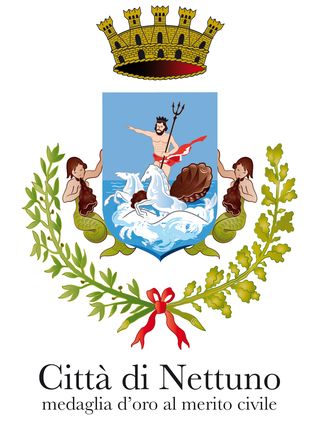 Città di NettunoProvincia di RomaCOMUNICATO STAMPA Convocato il consiglio comunale per giovedì 7 agosto.Il Presidente del Consiglio Comunale Gianluca Franco ha convocato l’assise consiliare in seduta straordinaria pubblica di prima convocazione per le ore 15,00 di giovedì 7 agosto; la seconda convocazione è fissata per le ore 9,00 del lunedì successivo. Questo l’ordine del giorno:  ESCLUSIONE DELLE ZONE TERRITORIALI OMOGENEE “A” COSI’ COME DEFINITE DAL D.M. 2 APRILE 1968 N° 1444 DALLA APPLICAZIONE DELLA SCIA PER INTERVENTI DI DEMOLIZIONE E RICOSTRUZIONE, OPER VARIANTI A PERMESSI DI COSTRUIRE, COMPORTANTI MODIFICHE DELLA SAGOMACONTRODEDUZIONI ALLE OSSERVAZIONI SULLA VARIANTE AL P.P. DELLA ZONA Q – ADOTTATA CON DELIBERAZIONE DI C.C. 22 DEL 10/04/2014NORMATIVE REGIONALI L.R. 59/80 E L.R. 3/2000 IN MERITO AI SERVIZI DI ATTIVITA’ PER LA PRIMA INFANZIA – LINEE GUIDA PER LOCALIZZAZIONE ASILI NIDI SUL TERRITORIO COMUNALE E APPLICAZIONE DELL’ART. 4 BIS L.R. 2000 PER CAMBI DESTINAZIONE D’USOAPPROVAZIONE PIANO DI UTILIZZAZIONE AZIENDALE, AI SENSI ART. 57 L.R. 38/99 E SMI PRESENTATO DALLA SIG.RA ALESSIA DI MEO E APPROVAZIONE SCHEMA DI CONVENZIONE E D’OBBLIGO PER LA EDIFICAZIONE DI DUE CELLE FRIGORIFERE IN ZONA AGRICOLA AI SENSI DEGLI ARTT. 57-58 E 76 L.R. 38/1999 E SMIAPPROVAZIONE DEL PIANO DI UTILIZZAZIONE AZIENDALE AI SENSI ART. 57 L.R. 38/99 E SMI PRESENTATO DAL SIG. R. DI MEO E APPROVAZIONE SCHEMA DI CONVENZIONE E D’OBBLIGO PER LA REALIZZAZIONE MAGAZZINO AGRICOLO – UFFICI E CENTRALE TERMICA IN ZONA AGRICOLA AI SENSI ARTT. 57 58 E 76 L.R. 38/1999ADOZIONE AI SENSI DELL’ART. 4 L.R. 22/1997 DEL PROGRAMMA INTEGRATO D’INTERVENTO PRESENTATO DAL SIG. MARCHIAFAVA WALDEMARO CARMELO SU UN’AREA DISTINTA IN CASTASTO AL FOGLIO 20 PARTICELLE 1-3-4-10-1053APPROVAZIONE DEL NUOVO REGOLAMENTO PER L’ASSEGNAZIONE DELLE AREE INCLUSE NEL PIANO DI EDILIZIA ECONOMICO POPOLARE (P.E.E.P.) IN PROPRIETA’ O IN DIRITTO DI SUPERFICIELINEE GUIDA PER LA FORMAZIONE DEI PIANI ATTUATIVI CON RIFERIMENTO AI PROGRAMMI DI EDILIZIA ECONOMICA E POPOLARE PEEP AI SENSI DELLA LEGGE N° 167/62 E SMIDELIBERA INDIRIZZO SITUAZIONE SANITARIA DEL POLO OSPEDALIERO DEL TERRITORIO